Пленум Межправительственной научно-политической 
платформы по биоразнообразию и экосистемным услугамДевятая сессияБонн, Германия, 3-9 июля 2022 годаПункт 2 a) предварительной повестки дня*Организационные вопросы: утверждение повестки дня и организация работыАннотированная предварительная повестка дняПункт 1Открытие сессии1.	Девятая сессия Пленума Межправительственной научно-политической платформы по биоразнообразию и экосистемным услугам (МПБЭУ) будет проведена в Бонне (Германия) 3-9 июля 2022 года. Сессия будет открыта в 10:00 в воскресенье, 3 июля 2022 года.2.	Ожидается, что с приветственным словом к участникам обратятся Председатель и Исполнительный секретарь МПБЭУ; представитель Программы Организации Объединенных Наций по окружающей среде (ЮНЕП), который выступит также от имени Программы развития Организации Объединенных Наций (ПРООН), Организации Объединенных Наций по вопросам образования, науки и культуры (ЮНЕСКО) и Продовольственной и сельскохозяйственной организации Объединенных Наций (ФАО); и представитель правительства Германии. 3.	Региональные консультации и день заинтересованных сторон будут проведены 2 июля 2022 года.Пункт 2Организационные вопросы4.	Работа девятой сессии Пленума будет регулироваться правилами процедуры Пленума Платформы, которые были приняты Пленумом в его решении МПБЭУ-1/1, с поправками, внесенными его решением МПБЭУ-2/1.	a)	Утверждение повестки дня и организация работы5.	Пленум, возможно, пожелает утвердить повестку дня на основе предварительной повестки дня (IPBES/9/1).6.	Совещание будет проведено в очном режиме в Бонне (Германия). Должным образом зарегистрированные члены делегаций смогут наблюдать за работой в онлайн-режиме. Вместе с тем, онлайновое присутствие будет ограничено «режимом просмотра» и не позволит активно участвовать в работе совещания.7.	Работу предлагается проводить в формате пленарных заседаний. Вместе с тем, когда это будет необходимо, Пленум, возможно, пожелает создать рабочие группы и контактные группы для обсуждения конкретных вопросов.8.	Пленум, возможно, пожелает создать рабочую группу (рабочая группа I) для рассмотрения в рамках пункта 7 «Оценка знаний» подпунктов 7 a) «Тематическая оценка устойчивого использования диких видов» и 7 b) «Методологическая оценка, касающаяся различной концептуализации разнообразных ценностей природы и ее благ, включая биоразнообразие и экосистемные услуги», рабочую группу (рабочая группа II) для рассмотрения подпунктов 7 c) «Доклад об аналитическом исследовании для методологической оценки по вопросу о воздействии хозяйственной деятельности на биоразнообразие и обеспечиваемый природой вклад на благо человека и ее зависимости от них» и 7 d) «Взаимодействие с Межправительственной группой экспертов по изменению климата», а также для рассмотрения пункта 8 «Создание потенциала, укрепление основ знаний и поддержка политики», пункта 9 «Повышение эффективности Платформы» и пункта 10 «Запросы, материалы и предложения в отношении дополнительных элементов скользящей программы работы Платформы на период до 2030 года». Ввиду дефицита времени некоторые совещания этих двух рабочих групп необходимо будет проводить параллельно.9.	Ожидается, что рабочие группы представят Пленуму доклад о ходе работы в четверг, 7 июля 2022 года, когда будет рассматриваться вопрос об утверждении резюме для директивных органов оценки устойчивого использования диких видов и принятии его глав, а также представят заключительный доклад по всем остальным пунктам в субботу, 9 июля 2022 года.10.	В соответствии с практикой, сложившейся на предыдущих сессиях Пленума, Пленум, возможно, пожелает также создать контактную группу по пункту 6 «Финансовая и бюджетная основа Платформы».11.	Предложение о том, как Пленум, возможно, пожелает организовать свою работу, приводится в приложении I к настоящему документу, а перечень документов для сессии – в приложении II. Это предложение включает распределение времени и задач для рабочих и контактных групп, которые Пленум, возможно, пожелает создать.12.	На пленарных заседаниях и совещаниях рабочей группы I, указанных в приложении I, будет обеспечен синхронный перевод на шесть официальных языков Организации Объединенных Наций. Совещания рабочей группы II и контактной группы будут проходить только на английском языке.	b)	Положение дел с членским составом Платформы13.	Председатель МПБЭУ представит информацию о положении дел с членским составом МПБЭУ. Любому государству – члену Организации Объединенных Наций, которое намеревается стать членом МПБЭУ, предлагается уведомить о своем намерении секретариат, направив официальное сообщение от соответствующего государственного органа. Например, это может быть письмо от соответствующего министра правительства заинтересованного государства-члена. Сообщения от постоянных представительств или посольств должны подтверждать одобрение соответствующего правительственного ведомства в их столице.	c)	Избрание должностных лиц14.	На своей шестой сессии, состоявшейся в Медельине (Колумбия) в марте 2018 года, Пленум избрал Многодисциплинарную группу экспертов в составе 25 членов. Пункт 1 правила 29 правил процедуры сессий Пленума предусматривает, что срок полномочий каждого члена Группы составляет три года и начинается в конце сессии, на которой они избираются, а истекает в конце сессии, на которой избираются их преемники. В своем решении МПБЭУ-8/2 Пленум постановил, что независимо от правила  29 правил процедуры срок полномочий действующих членов Многодисциплинарной группы экспертов будет продлен до закрытия девятой сессии Пленума, а их преемники будут избраны на этой сессии.15.	В соответствии с правилом 27 правил процедуры, в уведомлении EM/2021/43 от 22 декабря 2021 года секретариат предложил членам МПБЭУ направить в секретариат письменные заявки с кандидатурами и сопроводительные биографические сведения о кандидатах в состав Группы до 9 марта 2022 года. Члены МПБЭУ могут ознакомиться с биографическими сведениями обо всех кандидатах, представленных в секретариат, а также их именами и информацией о регионе, выдвинувшем кандидатуру, на веб-сайте МПБЭУ и в документе IPBES/9/INF/3. Согласно правилу 29 правил процедуры, члены Группы могут переизбираться на один последующий срок.16.	Члены могут пожелать провести межрегиональные и внутрирегиональные консультации в период до девятой сессии Пленума и во время нее с тем, чтобы Пленум избрал 25 членов, которые будут выдвинуты каждым из пяти регионов Организации Объединенных Наций в соответствии с правилом 26 правил процедуры и обеспечат общую гендерную и дисциплинарную сбалансированность Группы.17.	На своей седьмой сессии, состоявшейся в Париже в апреле и мае 2019 года, Пленум избрал Бюро в составе Председателя, четырех заместителей Председателя и пяти других должностных лиц. В пункте 3 правила 15 правил процедуры предусматривается, что срок полномочий члена Бюро составляет три года и что этот срок начинается в конце сессии, на которой избирается член Бюро, и истекает в конце сессии, на которой избирается его преемник. В своем решении МПБЭУ-8/2 Пленум постановил, что независимо от правила 15 правил процедуры срок полномочий действующих членов Бюро будет продлен до закрытия десятой сессии Пленума, а их преемники будут избраны на этой сессии.18.	В августе 2021 года заместитель Председателя от государств Азии и Тихого океана вышел из состава Бюро по личным причинам. В уведомлении EM/2021/34 от 24 ноября 2021 года секретариат предложил правительствам государств Азии и Тихого океана представить в секретариат предложения по кандидатам и сопроводительные биографические сведения до 9 марта 2022 года. Секретариат также предложил правительствам государств Африки и государств Азии и Тихого океана выдвинуть до этого же срока кандидатов в члены Бюро для назначения этими двумя регионами и утверждения Пленумом.19.	Члены МПБЭУ могут ознакомиться с биографическими сведениями обо всех кандидатах, представленных в секретариат, а также их именами и информацией о регионе, выдвинувшем кандидатуру, на веб-сайте МПБЭУ и в документе IPBES/9/INF/4.20.	Дополнительная информация изложена в записке секретариата об избрании должностных лиц (IPBES/9/2).Пункт 3Допуск наблюдателей 21.	Председатель Платформы предложит от имени Бюро перечень наблюдателей, допущенных на девятую сессию (IPBES/9/INF/5), в соответствии с решением Пленума на его восьмой сессии (IPBES/8/11, пункт 28) о том, что временная процедура допуска наблюдателей на сессии Пленума, изложенная в пункте 22 доклада первой сессии Пленума (IPBES/1/12) и применявшаяся на его предыдущих (со второй по восьмую) сессиях, будет применяться и на его девятой сессии. 22.	Пленум также постановил, что на своей девятой сессии он продолжит рассмотрение проекта политики и процедур в отношении допуска наблюдателей, изложенного в приложении к записке секретариата по этому вопросу (IPBES/9/3).Пункт 4Полномочия представителей23.	Всем государствам – членам Платформы предлагается в полной мере участвовать в работе сессии. В соответствии с правилом 11 правил процедуры каждый член МПБЭУ должен быть представлен делегацией, в состав которой входят глава делегации и иные аккредитованные представители, заместители представителя и советники, которые могут быть необходимы.24.	В соответствии с правилом 12 правил процедуры документы, удостоверяющие полномочия присутствующих на сессии представителей государств – членов МПБЭУ, выданные их главами государства или правительства или министрами иностранных дел или от их имени в соответствии с политикой и законами каждой страны, должны быть представлены секретариату по возможности не позднее чем через 24 часа после открытия сессии. Такие документы, удостоверяющие полномочия, необходимы представителям для участия в принятии решений во время сессии.25.	Оригиналы документов, подтверждающих полномочия, должны быть представлены в секретариат либо по почте до 15 июня 2022 года, либо в регистрационное бюро до 4 июля 2022 года. Кроме того, отсканированную копию документов, а также другие сообщения с фамилиями представителей на девятой сессии МПБЭУ, такие как письма и вербальные ноты, следует представить не позднее 15 июня 2022 года через онлайновую платформу по адресу: https://ipbes.net/ipbes-9/nomination-letters-and-credentials. Члены делегации, использующие возможность наблюдать за сессией дистанционно, также должны быть надлежащим образом зарегистрированы и включены в информационный обмен.26.	В соответствии с правилом 13 правил процедуры документы, удостоверяющие полномочия представителей членов МПБЭУ, изучаются Бюро, которое представляет Пленуму доклад по этому вопросу. Бюро представит доклад об итогах своей проверки в воскресенье, 3 июля 2022 года, до принятия каких-либо решений.Пункт 5Доклад Исполнительного секретаря о ходе осуществления скользящей программы работы на период до 2030 года27.	В соответствии с пунктом 3 раздела I решения МПБЭУ-8/1 об осуществлении скользящей программы работы Платформы на период до 2030 года Исполнительный секретарь в консультации с Многодисциплинарной группой экспертов и Бюро подготовил для рассмотрения Пленумом доклад о ходе осуществления скользящей программы работы на период до 2030 года (IPBES/9/4). Доклад содержит исчерпывающую информацию по всем аспектам осуществления программы работы.28.	Пленум, возможно, пожелает выразить удовлетворение по поводу информации, содержащейся в докладе и сопутствующих документах, включая: a)	информацию о созданных организационных механизмах оказания технической поддержки при осуществлении программы работы (IPBES/9/INF/6);b)	информацию о работе, связанной с оценкой знаний, включая сведения о подготовке оценки по вопросам устойчивого использования диких видов и оценки, касающейся различной концептуализации разнообразных ценностей природы и ее благ, включая биоразнообразие и экосистемные функции и услуги, в соответствии с пунктом 2 раздела V и пунктом 3 раздела VI решения МПБЭУ-6/1 (см. IPBES/9/INF/8 и IPBES/9/INF/7); прогресс в проведении оценки по вопросам инвазивных чужеродных видов в соответствии с пунктом 3 раздела V решения МПБЭУ-6/1, тематической оценки по вопросам взаимосвязей между биоразнообразием, водными ресурсами, продовольствием и здоровьем (оценка совокупности) и тематической оценки по вопросам коренных причин утраты биоразнообразия и определяющих факторов преобразовательных изменений и вариантов реализации Концепции в области биоразнообразия на период до 2050 года (оценка преобразовательных изменений) в соответствии с пунктами 1 и 3 раздела II решения МПБЭУ-8/1 (см. IPBES/9/INF/9); информацию о процессе аналитического исследования для методологической оценки по вопросам воздействия хозяйственной деятельности на биоразнообразие и обеспечиваемый природой вклад на благо человека и ее зависимости от них в соответствии с разделом II решения МПБЭУ-7/1 (оценка хозяйственной деятельности и биоразнообразия, см. IPBES/9/INF/10); и информацию, связанную с Руководством по подготовке оценок (см. IPBES/9/INF/11);c)	информацию о работе, связанной с созданием потенциала, укреплением основ знаний и поддержкой политики (см. IPBES/9/10), включая записки секретариата о работе, связанной с созданием потенциала, в соответствии с разделом III решения МПБЭУ-8/1 (IPBES/9/INF/12); работе, связанной с укреплением основ знаний в соответствии с разделом IV решения МПБЭУ-8/1, в частности, в отношении систем знаний коренного и местного населения (IPBES/9/INF/13) и знаний и данных (IPBES/9/INF/14); работе по поддержке политики в соответствии с разделом V решения МПБЭУ-8/1, в частности в отношении инструментов и методологий поддержки политики (IPBES/9/INF/15) и сценариев и моделей (IPBES/9/INF/16);d)	информацию о работе, связанной с информационным обеспечением и взаимодействием, в частности, информацию об осуществлении стратегии информационного обеспечения и пропагандистской деятельности и стратегии привлечения заинтересованных сторон в соответствии с решением МПБЭУ-7/1 (IPBES/9/INF/17 и IPBES/9/INF/18);e)	информацию о работе, связанной с повышением эффективности Платформы (IPBES/9/INF/19, IPBES/9/INF/20, IPBES/9/INF/21 и IPBES/9/INF/22), которая будет рассмотрена в рамках пункта 9;f)	информацию об осуществлении политики и процедур в отношении коллизии интересов в соответствии с решением МПБЭУ-3/3, приложение II (см. также IPBES/9/INF/23).Пункт 6Финансовая и бюджетная основа Платформы29.	Во исполнение решения МПБЭУ-8/4 о финансовой и бюджетной основе Пленуму будет предложено рассмотреть записку секретариата о финансовой и бюджетной основе Платформы (IPBES/9/5). В записке содержится информация о положении дел со взносами для Платформы в денежной и натуральной формах, о расходах за 2021 год, а также пересмотренный бюджет на 2022 год, бюджет на 2023 год и предварительный бюджет на 2024 год для рассмотрения Пленумом. Подробная информация о расходах на осуществление программы работы приводится в документе IPBES/9/INF/24.30.	В записке секретариата также содержится информация о деятельности, связанной с привлечением средств, и последствия проекта руководящих принципов, регулирующих взносы для работы Платформы от частного сектора и неправительственных заинтересованных субъектов, изложенных в пункте 7 решения МПБЭУ-8/4.Пункт 7Оценка знаний	a)	Тематическая оценка устойчивого использования диких видов31.	В пункте 2 раздела V решения МПБЭУ-6/1 Пленум одобрил проведение тематической оценки по вопросам устойчивого использования диких видов в соответствии с процедурами подготовки итоговых материалов Платформы, содержащимися в приложении I к решению МПБЭУ-3/3, и как изложено в докладе об аналитическом исследовании, содержащемся в приложении IV к решению МПБЭУ-5/1.32.	Пленуму будет предложено рассмотреть главы доклада об оценке для принятия (IPBES/9/INF/1) и его резюме для директивных органов (IPBES/9/6) для утверждения. Обзор процесса проведения оценки изложен в документе IPBES/9/INF/8.	b)	Методологическая оценка, касающаяся различной концептуализации разнообразных ценностей природы и ее благ, включая биоразнообразие и экосистемные услуги 33.	В пункте 3 раздела VI решения МПБЭУ-6/1 Пленум одобрил проведение методологической оценки, касающейся различной концептуализации множественных ценностей природы и ее благ, включая биоразнообразие и экосистемные функции и услуги (именуемой «оценка во вопросам различных ценностей и оценка природы»), в соответствии с процедурами подготовки итоговых материалов Платформы, изложенными в приложении I к решению МПБЭУ-3/3, и в соответствии с докладом об аналитическом исследовании, изложенном в приложении VI к решению МПБЭУ-4/1.34.	Пленуму будет предложено рассмотреть главы доклада об оценке для принятия (IPBES/9/INF/2) и его резюме для директивных органов (IPBES/9/7) для утверждения. Обзор процесса проведения оценки изложен в документе IPBES/9/INF/7.	c)	Доклад об аналитическом исследовании для методологической оценки по вопросам о воздействии хозяйственной деятельности на биоразнообразие и обеспечиваемый природой вклад на благо человека и ее зависимости от них35.	В пункте 4 раздела II решения МПБЭУ-7/1 Пленум утвердил процесс проведения аналитического исследования для методологической оценки по вопросам воздействия хозяйственной деятельности на биоразнообразие и обеспечиваемый природой вклад на благо человека и ее зависимости от них в соответствии с процедурами подготовки итоговых материалов Платформы, изложенными в приложении I к решению МПБЭУ-3/3, и на основе первоначального доклада об аналитическом исследовании для оценки, изложенном в разделе IV добавления II к документу IPBES/7/6, и постановил рассмотреть вопрос о проведении указанной оценки на протяжении двух лет, применяя ускоренный подход.36.	В пункте 6 раздела II решения МПБЭУ-8/1 Пленум поручил Бюро в консультации с Многодисциплинарной группой экспертов изучить процессы аналитических исследований в других органах, таких как Межправительственная группа экспертов по изменению климата, с целью внесения предложений по рационализации будущих процессов аналитических исследований в рамках МПБЭУ.37.	Пленуму будет предложено принять к сведению предложения по рационализации будущих процессов аналитических исследований в рамках МПБЭУ, рассмотреть доклад об аналитическом исследовании для утверждения (оба документа изложены в документе IPBES/9/8) и принять решение о начале проведения оценки после десятой сессии Пленума. Обзор процесса подготовки доклада об аналитическом исследовании изложен в документе IPBES/9/INF/10.	d)	Взаимодействие с Межправительственной группой экспертов по изменению климата38.	В пункте 8 раздела II решения МПБЭУ-8/1 Пленум приветствовал записку секретариата о работе над вопросами биоразнообразия и изменения климата и сотрудничестве с Межправительственной группой экспертов по изменению климата, изложенную в документе IPBES/8/6. В пункте 9 того же решения Пленум предложил Бюро МПБЭУ и ее Исполнительному секретарю совместно с Межправительственной группой экспертов по изменению климата продолжать изучение подходов к будущей совместной деятельности Межправительственной группы экспертов по изменению климата и МПБЭУ, включая деятельность, указанную в разделе II записки секретариата о работе над вопросами биоразнообразия и изменения климата, принимая во внимание необходимость транспарентности любой совместной деятельности, согласно решениям Межправительственной группы экспертов по изменению климата и МПБЭУ и их соответствующей политике и процедурам, и поручил Исполнительному секретарю представить на девятой сессии Пленума доклад о ходе работы в этой связи.39.	В пункте 10 того же раздела решения Пленум поручил Исполнительному секретарю предложить членам представить предложения в отношении тематических или методологических вопросов, связанных с биоразнообразием и изменением климата, на которые благотворно повлияет сотрудничество между Межправительственной группой экспертов по изменению климата и МПБЭУ, и поручил Исполнительному секретарю представить Пленуму свод полученных предложений на его девятой сессии. Сводная информация приводится в документе IPBES/9/INF/26.40.	Пленуму будет предложено принять к сведению доклад о ходе работы, изложенный в записке секретариата о взаимодействии с Межправительственной группой экспертов по изменению климата (IPBES/9/9), и принять решение о дальнейших действиях, как это изложено в записке секретариата. Пункт 8Создание потенциала, укрепление основ знаний и поддержка политики	a)	Результаты программы работы и планы работы целевых групп41.	В решении МПБЭУ-7/1 Пленум продлил мандаты целевой группы по вопросам создания потенциала (раздел III решения), целевой группы по вопросам знаний и данных и целевой группы по системам знаний коренного и местного населения (раздел IV), а также учредил целевую группу по вопросам инструментов и методологий политики и целевую группу по вопросам сценариев и моделей (раздел V) для достижения соответствующих результатов в осуществлении скользящей программы работы МПБЭУ на период до 2030 года.42.	В том же решении Пленум поручил целевым группам подготовить конкретные итоговые материалы по каждой из приоритетных тем, изложенных в пункте 8 программы работы, для рассмотрения Пленумом на его восьмой сессии. В пункте 1 раздела III, пунктах 1 и 4 раздела IV и пунктах 1 и 3 раздела V решения МПБЭУ-8/1 Пленум приветствовал прогресс, достигнутый целевыми группами в ходе осуществления соответствующих целей программы работы МПБЭУ на период до 2030 года, а в пункте 3 раздела III, пункте 6 раздела IV и пункте 5 раздела V приветствовал прогресс, достигнутый в подготовке итоговых материалов в поддержку целей 2, 3 и 4 и трех первоначальных приоритетных тем программы работы МПБЭУ на период до 2030 года, и постановил рассмотреть эти итоговые материалы на своей девятой сессии.43.	Общими положениями о целевых группах, изложенными в приложении II к решению МПБЭУ-7/1, предусматривается, что каждая целевая группа, помимо прочей деятельности, будет регулярно представлять доклад о ходе работы и в консультации с Многодисциплинарной группой экспертов и Бюро разрабатывать и обновлять план работы, содержащий четкие ориентиры и основные этапы применительно к соответствующим темам и целям скользящей программы работы на период до 2030 года для периодического рассмотрения Пленумом.44.	Подробная информация о работе, связанной с созданием потенциала, укреплением основ знаний и поддержкой политики изложена в записках секретариата о работе, связанной с созданием потенциала, в соответствии с разделом III решения МПБЭУ-8/1 (IPBES/9/INF/12); работе, связанной с укреплением основ знаний в соответствии с разделом IV решения МПБЭУ-8/1, в частности, в отношении систем знаний коренного и местного населения (IPBES/9/INF/13) и знаний и данных (IPBES/9/INF/14); работе по поддержке политики в соответствии с разделом V решения МПБЭУ-8/1, в частности в отношении инструментов и методологий поддержки политики (IPBES/9/INF/15) и сценариев и моделей (IPBES/9/INF/16).45.	Пленуму будет предложено с удовлетворением отметить результаты программы работы для целей 2, 3 и 4 скользящей рабочей программы МПБЭУ на период до 2030 года и рассмотреть планы работы каждой из целевых групп на межсессионный период 2022-2023 годов, изложенные в записке секретариата о работе по созданию потенциала, укреплению основ знаний и поддержке политических мер (IPBES/9/10).	b)	Система прогнозирования будущего природной среды, подготовленная целевой группой по вопросам сценариев и моделей46.	В рамках своего мандата по стимулированию дальнейшей разработки сценариев и моделей для проведения будущих оценок МПБЭУ (решение МПБЭУ-7/1, приложение II, раздел V) целевая группа по вопросам сценариев и моделей подготовила документ «Система прогнозирования будущего природной среды МПБЭУ» в качестве инструмента для стимулирования разработки позитивных сценариев и моделей биоразнообразия и экосистемных услуг и преобразования существующих сценариев и моделей в согласованную структуру для облегчения их использования в будущих оценках МПБЭУ.47.	Пленуму будет предложено рассмотреть основы системы прогнозирования будущего природной среды МПБЭУ и принять решение о дальнейших действиях, как указано в записке секретариата (IPBES/9/10).Пункт 9Повышение эффективности Платформы48.	В решении МПБЭУ-7/2 Пленум с удовлетворением отметил доклад группы по обзору об обзоре Платформы по завершении ее первой программы работы (IPBES/7/INF/18), а также ответ Многодисциплинарной группы экспертов и Бюро (IPBES/7/INF/19) и ответ Исполнительного секретаря (IPBES/7/INF/20) на доклад. В том же решении Пленум поручил Бюро, Многодисциплинарной группе экспертов и Исполнительному секретарю, действуя в рамках своих соответствующих мандатов, принять во внимание вынесенные группой по обзору рекомендации при осуществлении скользящей программы работы МПБЭУ на период до 2030 года и выявить решения и (или) вопросы для рассмотрения Пленумом на его восьмой сессии. В пункте 1 раздела VI решения МПБЭУ-8/1 Пленум приветствовал доклад Бюро, Многодисциплинарной группы экспертов и Исполнительного секретаря о ходе выполнения рекомендаций и в пункте 2 поручил им, действуя в рамках их соответствующих мандатов, продолжать принимать во внимание вынесенные группой по обзору рекомендации при осуществлении скользящей программы работы МПБЭУ на период до 2030 года и представить Пленуму на его девятой сессии, а также на будущих сессиях Пленума, в соответствующих случаях, доклад о ходе работы, в том числе о дополнительных решениях и вопросах.49.	В пункте 10 раздела II решения МПБЭУ-7/1 Пленум поручил Многодисциплинарной группе экспертов и Бюро провести обзор понятийного аппарата МПБЭУ в соответствии с результатом 6 b) программы работы «Обзор системы понятий МПБЭУ», направленный на обеспечение анализа использования и воздействия системы понятий МПБЭУ с учетом развития скользящей программы работы.50.	В пункте 6 решения МПБЭУ-8/4 о финансовой и бюджетной основе Пленум поручил Исполнительному секретарю под руководством Бюро изучить опыт проведения онлайновых совещаний и других методов работы в онлайн-режиме, представить предложения по повышению эффективности и результативности способов работы МПБЭУ, включая последствия для бюджета, с учетом необходимости обеспечения полного и эффективного участия членов, экспертов и заинтересованных сторон, и представить доклад об этом Пленуму на его девятой сессии. В пункте 3 раздела VI решения МПБЭУ-8/1 Пленум поручил Исполнительному секретарю провести консультации с Многодисциплинарной группой экспертов по вопросам, связанным с обзором эффективности Платформы в контексте этого поручения.51.	В пункте 4 раздела VI решения МПБЭУ-8/1 Пленум поручил Бюро, Многодисциплинарной группе экспертов и Исполнительному секретарю, действуя в рамках их соответствующих мандатов, провести критический обзор процесса назначения и отбора экспертов, включая обеспечение подхода к восполнению пробелов в экспертных знаниях и дисциплинарном, региональном и гендерном балансе для проведения аналитических исследований и подготовки оценок и для тематических групп, как это указано в приложении I к решению МПБЭУ-4/3, в том числе с целью расширения участия специалистов-практиков в процессе оценки, и представить Пленуму на его девятой сессии доклад о ходе работы в этой связи.52.	В пунктах 2 и 3 раздела VI решения МПБЭУ-7/1 Пленум поручил Исполнительному секретарю запросить мнения членов МПБЭУ и заинтересованных сторон о процессе обзора Платформы по завершении ее первой программы работы и поручил Бюро и Многодисциплинарной группе экспертов рассмотреть процесс обзора Платформы по завершении ее первой программы работы с учетом мнений, выраженных членами и заинтересованными сторонами. В пункте 4 Пленум также поручил Бюро и Многодисциплинарной группе экспертов подготовить проект Положения о проведении среднесрочного обзора МПБЭУ для его рассмотрения на девятой сессии.53.	Пленуму будет предложено с удовлетворением отметить записку секретариата о повышении эффективности Платформы (IPBES/9/11) и представить комментарии по проекту Положения о проведении среднесрочного обзора МПБЭУ в рамках скользящей программы работы на период до 2030 года. Информация об использовании и воздействии системы понятий МПБЭУ, опыте проведения совещаний в онлайн-режиме и обзоре процессов выдвижения и отбора кандидатур МПБЭУ изложена в документах IPBES/9/INF/20, IPBES/9/INF/21 и IPBES/9/INF/22, соответственно.Пункт 10Запросы, материалы и предложения в отношении дополнительных элементов скользящей программы работы Платформы на период до 2030 года54.	В пункте 8 раздела II решения МПБЭУ-7/1 Пленум постановил вновь рассмотреть на своей девятой сессии запросы, материалы и предложения, полученные своевременно для рассмотрения на этой сессии, в том числе для второй глобальной оценки по вопросам биоразнообразия и экосистемных услуг и для оценки по вопросам экологической взаимосвязанности, и поручил Исполнительному секретарю включить этот вопрос в повестку дня девятой сессии.55.	В пункте 2 того же решения Пленум постановил сделать объявление с предложением направлять дополнительные запросы, материалы и предложения в отношении программы работы в срок для рассмотрения Пленумом на его десятой сессии и на той же сессии рассмотреть необходимость в новых объявлениях и их сроки.56.	Пленуму будет предложено рассмотреть записку секретариата по данному вопросу (IPBES/9/12) и принять решение о любых дальнейших действиях, изложенных в ней, включая дальнейшее рассмотрение запросов на проведение второй глобальной оценки по вопросам биоразнообразия и экосистемных услуг и об оценке по вопросам экологической взаимосвязанности на десятой сессии наряду с любыми запросами, материалами и предложениями, полученными в ответ на объявление, упомянутое в предыдущем пункте.Пункт 11Организация работы Пленума; сроки и места проведения будущих сессий Пленума57.	В решении МПБЭУ-8/3 Пленум постановил, что десятая сессия Пленума будет проведена в апреле и (или) мае 2023 года, а также постановил принять с признательностью предложение правительства Соединенных Штатов Америки стать принимающей стороной десятой сессии Пленума в г. Мэдисоне (шт. Висконсин, Соединенные Штаты Америки) при условии успешного заключения соглашения с принимающей страной.58.	В уведомлении EM/2021/41 от 20 декабря 2021 года Бюро предложило членам, располагающим соответствующими возможностями, рассмотреть вопрос о том, чтобы стать принимающей стороной одиннадцатой сессии Пленума, которую планируется провести в 2024 году. Правительствам, желающим выступить в качестве принимающей стороны одиннадцатой сессии Пленума, рекомендуется проинформировать об этом секретариат до или в ходе девятой сессии.59.	Соответствующая информация, включая проект предварительной повестки дня и сведения об организации работы десятой и одиннадцатой сессий Пленума, содержится в записке секретариата об организации работы Пленума и сроках и местах проведения будущих сессий Пленума (IPBES/9/13).60.	Пленуму будет предложено принять решение о сроках и месте проведения одиннадцатой сессии Пленума.Пункт 12Организационные соглашения: соглашения о партнерстве на основе сотрудничества в рамках Организации Объединенных Наций в интересах работы Платформы и ее секретариата61.	После одобрения Пленумом в решении МПБЭУ-2/8 соглашения о партнерстве на основе сотрудничества для создания организационной связи между Пленумом и ЮНЕП, ЮНЕСКО, ФАО и ПРООН, для сведения Пленума представляется доклад о ходе работы над этим соглашением, изложенный в записке секретариата по данному вопросу (IPBES/9/INF/25). Пункт 13Принятие решений и доклада о работе сессии62.	Рассмотрев вышеупомянутые вопросы и после представления доклада Бюро о проверке полномочий, Пленум, возможно, пожелает рассмотреть вопрос о принятии проектов решений, отражающих итоги его работы в ходе сессии. Он, возможно, также пожелает принять подготовленный Докладчиком проект доклада о работе сессии. Подборка проектов решений для девятой сессии Пленума содержится в записке секретариата по этому вопросу (IPBES/9/1/Add.2). Пункт 14Закрытие сессии63.	Ожидается, что Председатель закроет сессию в 18:00 в субботу, 9 июля 2022 года.Приложение IПредлагаемая организация работы девятой сессии Пленума Межправительственной научно-политической платформы по биоразнообразию и экосистемным услугамПриложение IIПеречень рабочих документовСписок информационных документов (предварительный) ОРГАНИЗАЦИЯ
ОБЪЕДИНЕННЫХ 
НАЦИЙОРГАНИЗАЦИЯ
ОБЪЕДИНЕННЫХ 
НАЦИЙ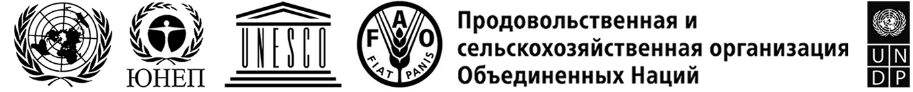 BESIPBES/9/1/Add.1IPBES/9/1/Add.1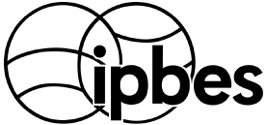 Межправительственная 
научно-политическая платформа по биоразнообразию и экосистемным услугамМежправительственная 
научно-политическая платформа по биоразнообразию и экосистемным услугамDistr.: General
5 April 2022Russian
Original: EnglishDistr.: General
5 April 2022Russian
Original: EnglishВремяСуббота2 июля Воскресенье3 июляПонедельник4 июляПонедельник4 июляВторник5 июляВторник5 июляСреда6 июляСреда6 июляЧетверг7 июляЧетверг7 июляПятница 8 июляПятница 8 июляСуббота9 июля8:00 – 10:00Региональные консультации и консультации с заинтересо-ванными сторонамиРегиональные консультацииРегиональные консультацииРегиональные консультацииРегиональные консультацииРегиональные консультацииРегиональные консультацииРегиональные консультацииРегиональные консультацииРегиональные консультацииРегиональные консультацииРегиональные консультацииРегиональные консультации10:00 – 10:30Региональные консультации и консультации с заинтересо-ванными сторонамиПленарное заседание Пункты 1, 2, 3, 4, 5Рабочая группа IПункт 7 а)Оценка по вопросам устойчивого использова-нияРабочая группа IIПункт 8Целевые группыРабочая группа IПункт 7 а)Оценка по вопросам устойчиво-го исполь-зованияРабочая группа IIПункт 7 c)Аналити-ческое исследо-вание для оценки по вопросам хозяйст-венной деятель-ностиРабочая группа IПункт 7 b)Оценка по вопросам ценностейРабочая группа IIПункт 10Запросы в отношении программы работыРабочая группа IПункт 7 b)Оценка по вопросам ценностейРабочая группа IIНерассмот-ренные пунктыРабочая группа IIНерассмот-ренные пунктыКонтакт-ная группаПункт 6БюджетПленарное заседание10:30 – 11:00Региональные консультации и консультации с заинтересо-ванными сторонамиПленарное заседание Пункты 1, 2, 3, 4, 5Рабочая группа IПункт 7 а)Оценка по вопросам устойчивого использова-нияРабочая группа IIПункт 8Целевые группыРабочая группа IПункт 7 а)Оценка по вопросам устойчиво-го исполь-зованияРабочая группа IIПункт 7 c)Аналити-ческое исследо-вание для оценки по вопросам хозяйст-венной деятель-ностиРабочая группа IПункт 7 b)Оценка по вопросам ценностейРабочая группа IIПункт 10Запросы в отношении программы работыРабочая группа IПункт 7 b)Оценка по вопросам ценностейРабочая группа IIНерассмот-ренные пунктыРабочая группа IIНерассмот-ренные пунктыКонтакт-ная группаПункт 6БюджетПленарное заседание11:00 – 11:30Региональные консультации и консультации с заинтересо-ванными сторонамиПленарное заседание Пункты 1, 2, 3, 4, 5Рабочая группа IПункт 7 а)Оценка по вопросам устойчивого использова-нияРабочая группа IIПункт 8Целевые группыРабочая группа IПункт 7 а)Оценка по вопросам устойчиво-го исполь-зованияРабочая группа IIПункт 7 c)Аналити-ческое исследо-вание для оценки по вопросам хозяйст-венной деятель-ностиРабочая группа IПункт 7 b)Оценка по вопросам ценностейРабочая группа IIПункт 10Запросы в отношении программы работыРабочая группа IПункт 7 b)Оценка по вопросам ценностейРабочая группа IIНерассмот-ренные пунктыРабочая группа IIНерассмот-ренные пунктыКонтакт-ная группаПункт 6БюджетПленарное заседание11:30 – 12:00Региональные консультации и консультации с заинтересо-ванными сторонамиПленарное заседание Пункты 1, 2, 3, 4, 5Рабочая группа IПункт 7 а)Оценка по вопросам устойчивого использова-нияРабочая группа IIПункт 8Целевые группыРабочая группа IПункт 7 а)Оценка по вопросам устойчиво-го исполь-зованияРабочая группа IIПункт 7 c)Аналити-ческое исследо-вание для оценки по вопросам хозяйст-венной деятель-ностиРабочая группа IПункт 7 b)Оценка по вопросам ценностейРабочая группа IIПункт 10Запросы в отношении программы работыРабочая группа IПункт 7 b)Оценка по вопросам ценностейРабочая группа IIНерассмот-ренные пунктыРабочая группа IIНерассмот-ренные пунктыКонтакт-ная группаПункт 6БюджетПленарное заседание12:00 – 12:30Региональные консультации и консультации с заинтересо-ванными сторонамиПленарное заседание Пункты 1, 2, 3, 4, 5Рабочая группа IПункт 7 а)Оценка по вопросам устойчивого использова-нияРабочая группа IIПункт 8Целевые группыРабочая группа IПункт 7 а)Оценка по вопросам устойчиво-го исполь-зованияРабочая группа IIПункт 7 c)Аналити-ческое исследо-вание для оценки по вопросам хозяйст-венной деятель-ностиРабочая группа IПункт 7 b)Оценка по вопросам ценностейРабочая группа IIПункт 10Запросы в отношении программы работыРабочая группа IПункт 7 b)Оценка по вопросам ценностейРабочая группа IIНерассмот-ренные пунктыРабочая группа IIНерассмот-ренные пунктыКонтакт-ная группаПункт 6БюджетПленарное заседание12:30 – 13:00Региональные консультации и консультации с заинтересо-ванными сторонамиПленарное заседание Пункты 1, 2, 3, 4, 5Рабочая группа IПункт 7 а)Оценка по вопросам устойчивого использова-нияРабочая группа IIПункт 8Целевые группыРабочая группа IПункт 7 а)Оценка по вопросам устойчиво-го исполь-зованияРабочая группа IIПункт 7 c)Аналити-ческое исследо-вание для оценки по вопросам хозяйст-венной деятель-ностиРабочая группа IПункт 7 b)Оценка по вопросам ценностейРабочая группа IIПункт 10Запросы в отношении программы работыРабочая группа IПункт 7 b)Оценка по вопросам ценностейРабочая группа IIНерассмот-ренные пунктыРабочая группа IIНерассмот-ренные пунктыКонтакт-ная группаПункт 6БюджетПленарное заседание13:00 – 13:30Региональные консультации и консультации с заинтересо-ванными сторонами13:30 – 14:00Региональные консультации и консультации с заинтересо-ванными сторонамиМеждународная контактная группаПункт 6БюджетМеждународная контактная группаПункт 6БюджетМеждународная контактная группаПункт 6БюджетМеждународная контактная группаПункт 6БюджетМеждународная контактная группаПункт 6БюджетМеждународная контактная группаПункт 6Бюджет14:00 – 14:30Региональные консультации и консультации с заинтересо-ванными сторонамиМеждународная контактная группаПункт 6БюджетМеждународная контактная группаПункт 6БюджетМеждународная контактная группаПункт 6БюджетМеждународная контактная группаПункт 6БюджетМеждународная контактная группаПункт 6БюджетМеждународная контактная группаПункт 6Бюджет14:30 – 15:00Региональные консультации и консультации с заинтересо-ванными сторонамиМеждународная контактная группаПункт 6БюджетМеждународная контактная группаПункт 6БюджетМеждународная контактная группаПункт 6БюджетМеждународная контактная группаПункт 6БюджетМеждународная контактная группаПункт 6БюджетМеждународная контактная группаПункт 6Бюджет15:00 – 15:30Региональные консультации и консультации с заинтересо-ванными сторонамиПленарное заседаниеПункты 6-12Рабочая группа IПункт 7 а)Оценка по вопросам устойчивого использова-нияРабочая группа IIПункт 8Целевые группыРабочая группа IПункт 7 а)Оценка по вопросам устойчиво-го исполь-зованияРабочая группа IIПункт 7 c)Аналити-ческое исследо-вание для оценки хозяйст-венной деятель-ностиРабочая группа IПункт 7 b)Оценка по вопросам ценностейРабочая группа IIПункт 7 d)Пункт 9Пленарное заседаниеПункт 7 а)Пленарное заседаниеПункт 7 а)Контактная группаПункт 6БюджетКонтактная группаПункт 6БюджетПленарное заседаниеПункты 2 с), 13 и 1415:30 – 16:00Региональные консультации и консультации с заинтересо-ванными сторонамиПленарное заседаниеПункты 6-12Рабочая группа IПункт 7 а)Оценка по вопросам устойчивого использова-нияРабочая группа IIПункт 8Целевые группыРабочая группа IПункт 7 а)Оценка по вопросам устойчиво-го исполь-зованияРабочая группа IIПункт 7 c)Аналити-ческое исследо-вание для оценки хозяйст-венной деятель-ностиРабочая группа IПункт 7 b)Оценка по вопросам ценностейРабочая группа IIПункт 7 d)Пункт 9Пленарное заседаниеПункт 7 а)Пленарное заседаниеПункт 7 а)Контактная группаПункт 6БюджетКонтактная группаПункт 6БюджетПленарное заседаниеПункты 2 с), 13 и 1416:00 – 16:30Региональные консультации и консультации с заинтересо-ванными сторонамиРабочая группа IПункт 7 а)Оценка по вопросам устойчивого использованияРабочая группа IПункт 7 а)Оценка по вопросам устойчивого использова-нияРабочая группа IIПункт 8Целевые группыРабочая группа IПункт 7 а)Оценка по вопросам устойчиво-го исполь-зованияРабочая группа IIПункт 7 c)Аналити-ческое исследо-вание для оценки хозяйст-венной деятель-ностиРабочая группа IПункт 7 b)Оценка по вопросам ценностейРабочая группа IIПункт 7 d)Пункт 9Пленарное заседаниеПункт 7 а)Пленарное заседаниеПункт 7 а)Контактная группаПункт 6БюджетКонтактная группаПункт 6БюджетПленарное заседаниеПункты 2 с), 13 и 1416:30 – 17:00Региональные консультации и консультации с заинтересо-ванными сторонамиРабочая группа IПункт 7 а)Оценка по вопросам устойчивого использованияРабочая группа IПункт 7 а)Оценка по вопросам устойчивого использова-нияРабочая группа IIПункт 8Целевые группыРабочая группа IПункт 7 а)Оценка по вопросам устойчиво-го исполь-зованияРабочая группа IIПункт 7 c)Аналити-ческое исследо-вание для оценки хозяйст-венной деятель-ностиРабочая группа IПункт 7 b)Оценка по вопросам ценностейРабочая группа IIПункт 7 d)Пункт 9Рабочая группа IПункт 7 b)Оценка по вопросам ценностейРабочая группа IПункт 7 b)Оценка по вопросам ценностейКонтактная группаПункт 6БюджетКонтактная группаПункт 6БюджетПленарное заседаниеПункты 2 с), 13 и 1417:00 – 17:30Региональные консультации и консультации с заинтересо-ванными сторонамиРабочая группа IПункт 7 а)Оценка по вопросам устойчивого использованияРабочая группа IПункт 7 а)Оценка по вопросам устойчивого использова-нияРабочая группа IIПункт 8Целевые группыРабочая группа IПункт 7 а)Оценка по вопросам устойчиво-го исполь-зованияРабочая группа IIПункт 7 c)Аналити-ческое исследо-вание для оценки хозяйст-венной деятель-ностиРабочая группа IПункт 7 b)Оценка по вопросам ценностейРабочая группа IIПункт 7 d)Пункт 9Рабочая группа IПункт 7 b)Оценка по вопросам ценностейРабочая группа IПункт 7 b)Оценка по вопросам ценностейКонтактная группаПункт 6БюджетКонтактная группаПункт 6БюджетПленарное заседаниеПункты 2 с), 13 и 1417:30 – 18:00Рабочая группа IПункт 7 а)Оценка по вопросам устойчивого использованияРабочая группа IПункт 7 а)Оценка по вопросам устойчивого использова-нияРабочая группа IIПункт 8Целевые группыРабочая группа IПункт 7 а)Оценка по вопросам устойчиво-го исполь-зованияРабочая группа IIПункт 7 c)Аналити-ческое исследо-вание для оценки хозяйст-венной деятель-ностиРабочая группа IПункт 7 b)Оценка по вопросам ценностейРабочая группа IIПункт 7 d)Пункт 9Рабочая группа IПункт 7 b)Оценка по вопросам ценностейРабочая группа IПункт 7 b)Оценка по вопросам ценностейКонтактная группаПункт 6БюджетКонтактная группаПункт 6БюджетПленарное заседаниеПункты 2 с), 13 и 1418:00 – 18:30Церемония открытия18:30 – 19:00Церемония открытия19:00 – 19:30Церемония открытия19:30 – 20:00Церемония открытия(Нерассмотренные пункты)(Нерассмотренные пункты)(Нерассмотренные пункты)(Нерассмотренные пункты)Рабочая группа IПункт 7 b)Оценка по вопросам ценностейРабочая группа IПункт 7 b)Оценка по вопросам ценностей(Нерассмотренные пункты)(Нерассмотренные пункты)(Подготовка документов)(Подготовка документов)20:00 – 20:30Церемония открытия(Нерассмотренные пункты)(Нерассмотренные пункты)(Нерассмотренные пункты)(Нерассмотренные пункты)Рабочая группа IПункт 7 b)Оценка по вопросам ценностейРабочая группа IПункт 7 b)Оценка по вопросам ценностей(Нерассмотренные пункты)(Нерассмотренные пункты)(Подготовка документов)(Подготовка документов)20:30 – 21:00Церемония открытия(Нерассмотренные пункты)(Нерассмотренные пункты)(Нерассмотренные пункты)(Нерассмотренные пункты)Рабочая группа IПункт 7 b)Оценка по вопросам ценностейРабочая группа IПункт 7 b)Оценка по вопросам ценностей(Нерассмотренные пункты)(Нерассмотренные пункты)(Подготовка документов)(Подготовка документов)21:00 – 21:30(Нерассмотренные пункты)(Нерассмотренные пункты)(Нерассмотренные пункты)(Нерассмотренные пункты)Рабочая группа IПункт 7 b)Оценка по вопросам ценностейРабочая группа IПункт 7 b)Оценка по вопросам ценностей(Нерассмотренные пункты)(Нерассмотренные пункты)(Подготовка документов)(Подготовка документов)21:30 – 22:00(Нерассмотренные пункты)(Нерассмотренные пункты)(Нерассмотренные пункты)(Нерассмотренные пункты)Рабочая группа IПункт 7 b)Оценка по вопросам ценностейРабочая группа IПункт 7 b)Оценка по вопросам ценностей(Нерассмотренные пункты)(Нерассмотренные пункты)(Подготовка документов)(Подготовка документов)22:00 – 22:30(Нерассмотренные пункты)(Нерассмотренные пункты)(Нерассмотренные пункты)(Нерассмотренные пункты)Рабочая группа IПункт 7 b)Оценка по вопросам ценностейРабочая группа IПункт 7 b)Оценка по вопросам ценностей(Нерассмотренные пункты)(Нерассмотренные пункты)(Подготовка документов)(Подготовка документов)СимволНазваниеПункт повестки дняIPBES/9/1Предварительная повестка дня2 a)IPBES/9/1/Add.1Аннотированная предварительная повестка дня2 a)IPBES/9/1/Add.2Проекты решений для девятой сессии Пленума Межправительственной научно-политической платформы по биоразнообразию и экосистемным услугам13IPBES/9/2Избрание должностных лиц2 c)IPBES/9/3Проект политики и процедур в отношении допуска наблюдателей3IPBES/9/4Доклад Исполнительного секретаря о ходе осуществления скользящей программы работы на период до 2030 года5IPBES/9/5Финансовая и бюджетная основа Межправительственной научно-политической платформы по биоразнообразию и экосистемным услугам6IPBES/9/6Резюме для директивных органов тематической оценки по вопросам устойчивого использования диких видов7 a)IPBES/9/7Резюме для директивных органов методологической оценки, касающейся различной концептуализации разнообразных ценностей природы и ее благ, включая биоразнообразие и экосистемные функции и услуги (оценка по вопросам различных ценностей и оценка природы)7 b)IPBES/9/8Доклад об аналитическом исследовании для методологической оценки по вопросам о воздействии хозяйственной деятельности на биоразнообразие и обеспечиваемый природой вклад на благо человека и ее зависимости от них и предложения по рационализации будущих процессов аналитических исследований в рамках Платформы7 c)IPBES/9/9Взаимодействие с Межправительственной группой экспертов по изменению климата7 d)IPBES/9/10Работа по созданию потенциала, укреплению основ знаний и поддержке политики8IPBES/9/11Повышение эффективности Платформы9IPBES/9/12Запросы, материалы и предложения в отношении дополнительных элементов скользящей программы работы Платформы на период до 2030 года10IPBES/9/13Организация работы Пленума и сроки и места проведения будущих сессий Пленума11СимволНазваниеПункт повестки дняIPBES/9/INF/1Главы тематической оценки по вопросам устойчивого использования диких видов7 a)IPBES/9/INF/2Главы методологической оценки, касающейся различной концептуализации разнообразных ценностей природы и ее благ, включая биоразнообразие и экосистемные функции и услуги (оценка по вопросам различных ценностей и оценка природы)7 b)IPBES/9/INF/3Кандидаты в члены Многодисциплинарной группы экспертов2 c)IPBES/9/INF/4Кандидаты в члены Бюро (заместитель Председателя от государств Азии и Тихого океана и кандидаты в члены)2 c)IPBES/9/INF/5Список наблюдателей, допущенных на предыдущие сессии Пленума, и допуск новых наблюдателей на девятую сессию3IPBES/9/INF/6Информация о созданных организационных механизмах оказания технической поддержки при осуществлении программы работы5IPBES/9/INF/7Обзор процесса подготовки методологической оценки, касающейся различной концептуализации разнообразных ценностей природы и ее благ, включая биоразнообразие и экосистемные функции и услуги (оценка по вопросам различных ценностей и оценка природы)7 b)IPBES/9/INF/8Обзор процесса подготовки тематической оценки по вопросам устойчивого использования диких видов7 a)IPBES/9/INF/9Информация о ходе подготовки тематической оценки по вопросам инвазивных чужеродных видов, тематической оценки по вопросам взаимосвязей между биоразнообразием, водными ресурсами, продовольствием и здоровьем («оценка совокупности») и тематической оценки по вопросам коренных причин утраты биоразнообразия и определяющих факторов преобразовательных изменений и вариантов реализации Концепции в области биоразнообразия на период до 2050 года (оценка преобразовательных изменений)5IPBES/9/INF/10Обзор процесса подготовки доклада об аналитическом исследовании для методологической оценки по вопросам воздействия хозяйственной деятельности на биоразнообразие и обеспечиваемый природой вклад на благо человека и ее зависимости от них 7 c)IPBES/9/INF/11Информация о работе, связанной с Руководством по проведению оценок5IPBES/9/INF/12Информация о работе, связанной с созданием потенциала8 а)IPBES/9/INF/13Информация о более широком признании систем знаний коренного и местного населения и работе с ними8 а)IPBES/9/INF/14Информация об углубленной работе в области знаний и данных8 а)IPBES/9/INF/15Информация об углубленной работе в области инструментов политики, инструментов и методологий поддержки политики8 а)IPBES/9/INF/16Информация об углубленной работе в области сценариев и моделей биоразнообразия и экосистемных функций и услуг8 а)IPBES/9/INF/17Информация об укреплении информационного обеспечения5IPBES/9/INF/18Информация об укреплении взаимодействия с заинтересованными сторонами5IPBES/9/INF/19Обзор ответов Многодисциплинарной группы экспертов, Бюро и Исполнительного секретаря в отношении выполнения рекомендаций, изложенных в докладе об обзоре Платформы по завершении ее первой программы работы9IPBES/9/INF/20Использование и воздействие системы понятий МПБЭУ 9IPBES/9/INF/21Опыт проведения онлайновых совещаний и другие методы работы в онлайн-режиме9IPBES/9/INF/22Обзор процессов выдвижения и отбора кандидатур МПБЭУ9IPBES/9/INF/23Осуществление политики в отношении коллизии интересов Межправительственной научно-политической платформы по биоразнообразию и экосистемным услугам5IPBES/9/INF/24Финансовая и бюджетная основа Платформы: детальные расходы на осуществление программы работы6IPBES/9/INF/25Доклад о ходе работы механизма партнерства на основе сотрудничества Организации Объединенных Наций12IPBES/9/INF/26Свод предложений от членов МПБЭУ в отношении тематических или методологических вопросов, связанных с биоразнообразием и изменением климата, на которые благотворно повлияет сотрудничество между Межправительственной группой экспертов по изменению климата и МПБЭУ7 d)